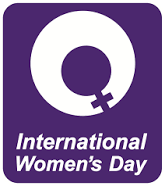 To markInternational Women's Day 2018the Devon Faith and Belief Foruminvite you to a celebratory eveningsharing food, music and stories focusing onWomen of Faith and BeliefPlease bring some food to share,an instrument if you play,  a poem or reading,or just yourself!This event is open to everyoneDate: Friday 9 March; Start time: 7.00 pm Venue: The Quaker Meeting House, Wynards Lane, Exeter, EX2 4HU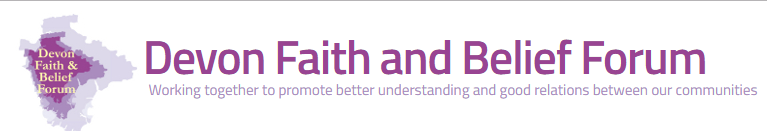 